Не забывайте сообщать родителям с кем и куда вы пошли, когда вернетесь. Если задерживаетесь, то найдите возможность позвонить и предупредить, вернувшись домой, сообщить о приходе;Если на улице кто-то подозрительный идет или бежит за тобой, а до дома далеко, то беги в ближайшее людное место: к магазину, автобусной остановке;Если незнакомые взрослые пытаются увести тебя силой, сопротивляйся, кричи, зови на помощь!Не соглашайся ни на какие предложения незнакомых взрослых, не бери у них никакие вещи, сладости;Никуда не ходи с незнакомыми взрослыми и не садись с ними в машину;Не приглашай домой не знакомых ребят, если дома нет никого из взрослых;Никогда не заходи в лифт с не знакомыми людьми или в подъезд.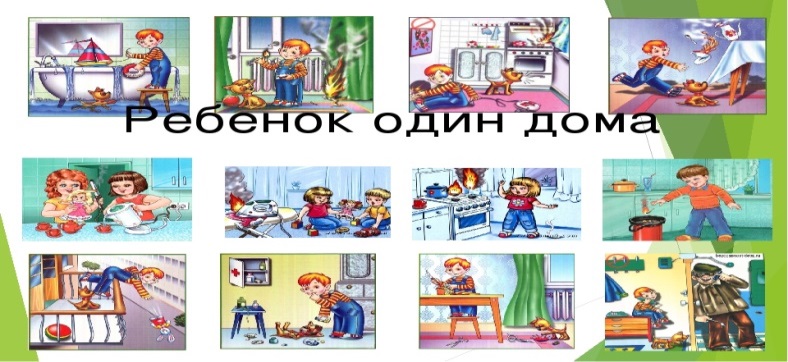 Когда ты один дома:Не пользуйся электроприборами, не играй с острыми, колющими и режущими, легковоспламеняющимися и взрывоопасными предметами, огнестрельным и холодным оружием, боеприпасами;Не употребляй лекарственные препараты без назначения врача;Открывать дверь можно только хорошо знакомому человеку;Не оставляй ключ от квартиры в почтовых ящиках, под ковриком, лучше брать его с собой, но помни, вешать ключ на шнурке себе на шею опасно, можно зацепиться и удушиться;Если потерял ключ, немедленно сообщи об этом родителям;Не играй спичками, зажигалкой!Не сиди на подоконнике, не наваливайся на сетку, она может вылететь и ты вместе с ней;Ребенок и собака:Избегайте свободно гуляющих собак (без хозяина);Спрашивайте у хозяина разрешение, прежде чем погладить собаку;Не размахивайте руками и палками возле собаки;В случае агрессии собаки следует, не делая резких движений, позвать хозяина или незамедлительно уходить от собаки, не ускоряя движения;В случае укуса, незамедлительно обратиться в травмпункт.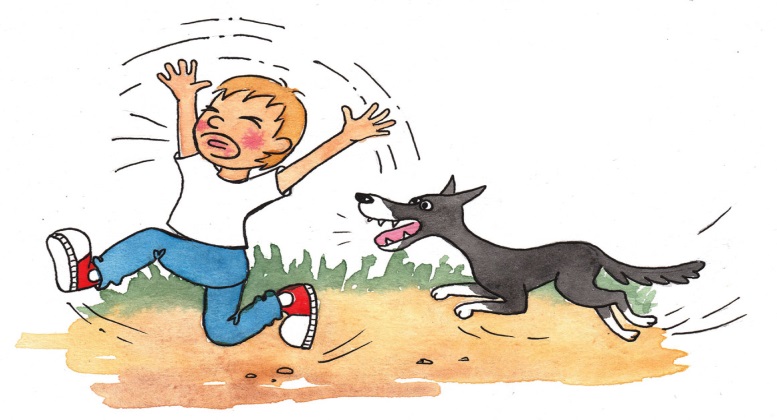 Родители помните, что дети от природы беспечны и доверчивы. Внимание у детей бывает рассеянным. Поэтому, чем чаще Вы напоминаете ребёнку несложные правила поведения, тем больше вероятность, что он их запомнит и будет применять. Вы должны регулярно их напоминать!Сохранение жизни и здоровья детей – главная обязанность взрослых!!!Следите за тем, с кем общается Ваш ребенок и где он бывает, нет ли среди его знакомых сомнительных взрослых людей или подверженных криминальному влиянию сверстников. Постарайтесь изолировать от них ребенка.Смотрите, чтобы Ваш ребёнок не пользовался сомнительной литературой и видеопродукцией. Ограничьте и сделайте подконтрольным общение ребенка в интернете.Пожалуйста, сделайте все, чтобы каникулы Ваших детей прошли благополучно и отдых не был омрачен!БЕРЕГИТЕ СЕБЯ И СВОИХ ДЕТЕЙ!!!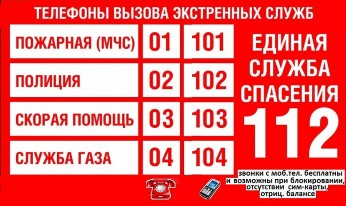 КОМИССИЯ ПО ДЕЛАМ НЕСОВЕРШЕННОЛЕТНИХ И ЗАЩИТЕ ИХ ПРАВКИРОВО-ЧЕПЕЦКОГО РАЙОНАКИРОВСКОЙ ОБЛАСТИБуклет для детей и родителей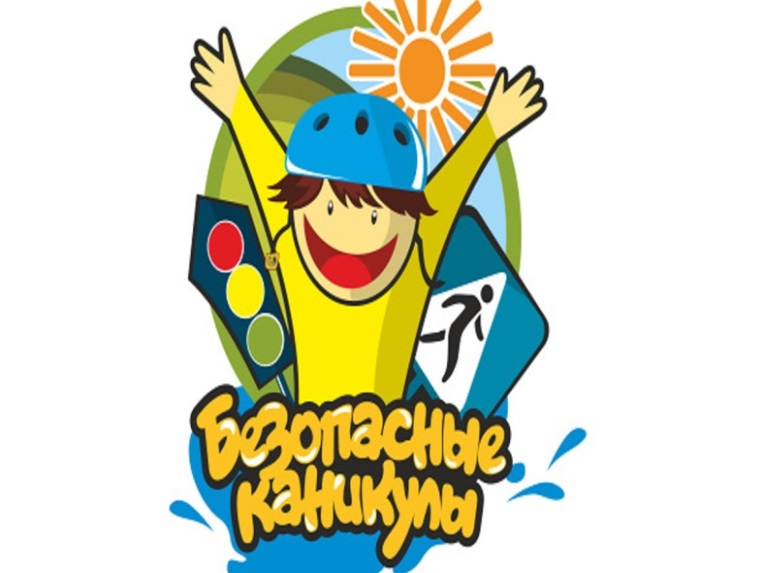 2019г.С началом каникул детей подстерегает повышенная опасность на дорогах, у водоемов, в лесу, на игровых площадках, в садах, во дворах…Каждый ребенок, независимо от возраста и ширины размаха планов на каникулы, обязан знать несколько простых правил безопасности во время отдыха.ПРОЧИТАЙТЕ С РЕБЕНКОМ!!!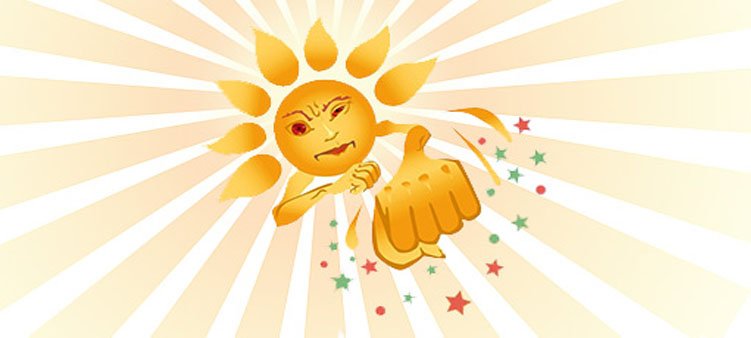 Солнечная активность:В солнечный день всегда надевайте головной убор; Старайтесь не находиться под воздействием прямых солнечных лучей с 10.00 до 16.00 – в это время самая большая активность солнца; Носите с собой много воды и давайте ребенку много пить. Избегайте сладкой воды, она вызывает еще большую жажду.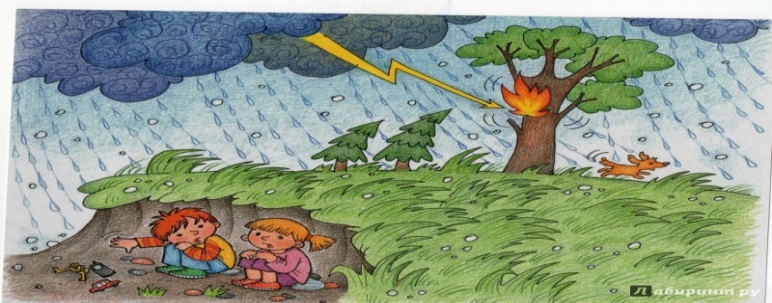 Если настигла гроза или буря:Самое главное – отойти от воды на максимально возможное расстояние;Если гроза застала на поляне или лугу, то необходимо отключить все электроприборы, которые находятся у вас под рукой (мобильный телефон, GPS-навигатор, плеер, планшет и др.) сесть на корточки и обхватить ноги руками, но ни в коем случае не ложиться       на землю;Отстраниться от линий электропередач, деревьев, кустарников. В идеале вы должны найти какой-нибудь овраг или ямку. И, конечно же, при грозе постарайтесь не шевелиться.Где нельзя гулять:Нельзя гулять и играть около электрощитов, на стройках и промышленных объектах, около люков;Не подлезайте под вагоны! Нельзя играть на проезжей части! Находясь на ж/д путях и при переходе через железнодорожные пути, будьте особо внимательны,осмотритесь, не идут ли поезда по соседним путям;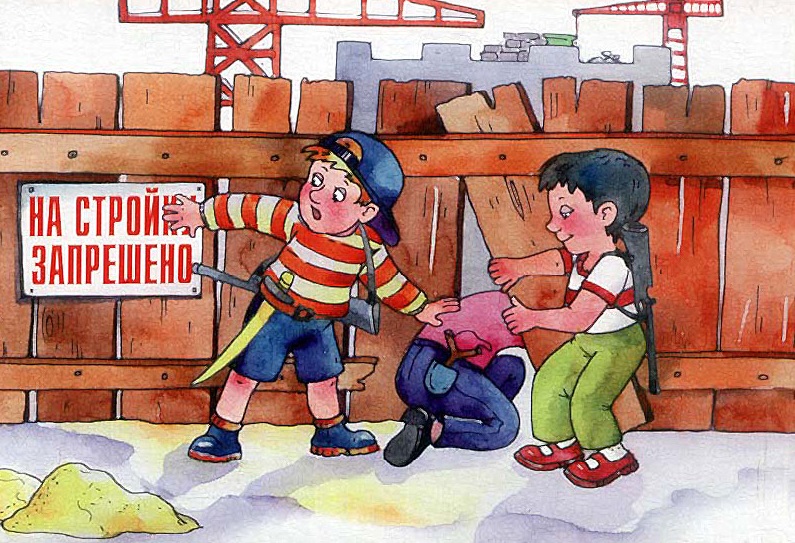 Нельзя проникать внутрь объектов, в трансформаторные и распределительные пункты;Прикасаться к оголенным токоведущим частям, розеткам, проводам, выключателям.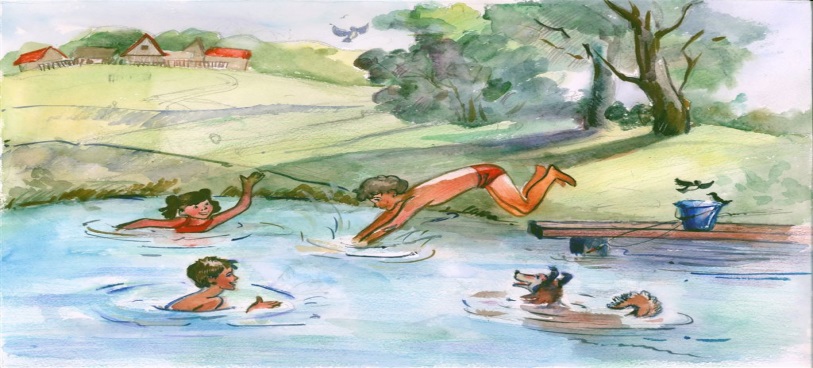 Если идешь купаться:Не купайтесь в запрещенных местах;Не ходи к водоему один, без взрослых;Входить  в воду надо осторожно, на неглубоком месте остановиться и окунуться с головой. В воде можно находиться 10-15 минут. От переохлаждения в воде, появляются судороги, сводит руки, ноги. В таком случае нужно плыть на спине;Не заходи в воду при сильных волнах;Опасно подплывать к идущим пароходам, катерам;Не ныряй в воду с плотов, мостиков, берега, особенно в местах неизвестной глубины, так как можно удариться о дно головой, сломать себе шейные позвонки, потерять сознание и погибнуть. Не заплывай за буйки;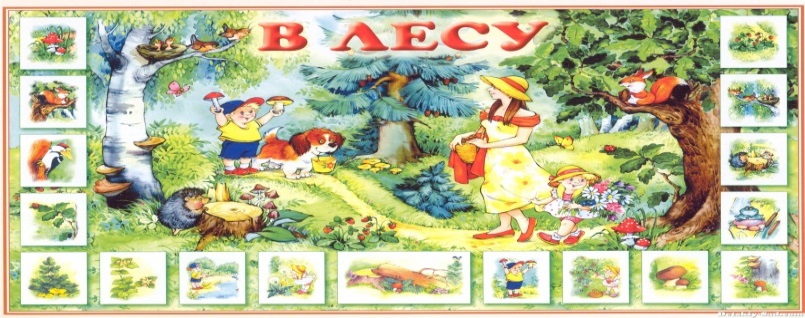 Не ходи в лес один, а тем более в дождливую или пасмурную погоду;Надевай резиновую обувь, брюки или спортивные штаны, заправив их в сапоги – это спасет от укусов змей и насекомых;Надевай головной убор, закрывай шею и руки – от попадания клещей;Не разжигай костры во избежание пожара и не мусори;Опасно потреблять в пищу незнакомые ягоды, растения и грибы.               Остерегаемся травм:При занятии активными видами спорта: езде на скейте, роликах, велосипеде используйте шлем, налокотники, наколенники, защиту ладоней.Про еду:Не употребляйте на жаре скоропортящиеся продукты;Не употребляйте в пищу сырое молоко и яйца. Перед приемом пищи тщательно мойте руки;Старайтесь больше употреблять овощи, фрукты и ягоды. Мойте их тщательно, перед тем, как съесть.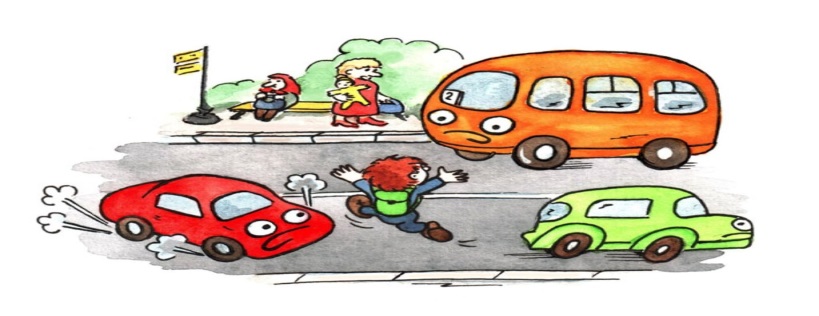 На дорогах:Переходите улицу в специально отведенных местах: по пешеходному переходу или на зеленый сигнал светофора;Если нет пешеходной дорожки (тротуара), идите по обочине дороги навстречу движению транспорта.Кататься на велосипеде можно только во дворах и парках;Переходя дорогу с велосипедом, необходимо слезть с него и идти пешком, рядом с велосипедом.На улице:Планируйте безопасный маршрут до места назначения, выбирайте хорошо освещенные улицы и избегайте прохождения мимо пустынных участков земли, аллей и строительных площадок. Идите длинным путем, если он безопасный;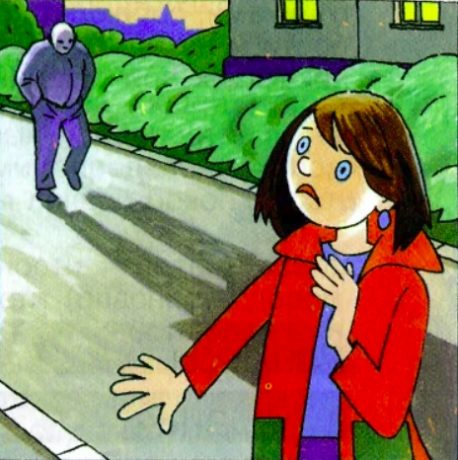 